MODELO   DE    DECLARAÇÃO  DO   EMPREGADORPara fins exclusivos de comprovação de renda junto à instituição ____________________ , declaramos sob as penas da Lei que o Sr .a ________________________________________________________________________, portador da Carteira de Trabalho e Previdência Social  no.   _________________________série ________________________, expedida em _____/______/______ é nosso funcionário desde a data de _____/_____/_____ , encontra-se registrado sob o no. ____________________, possui contrato de trabalho sob o regime __________________pelo prazo de _______________________ exercendo a função / cargo de ______________não está sob Aviso Prévio, em período Experimental ou estágio probatório , e percebe a remuneração mensal abaixo discriminada. Discriminação das comissões / horas extras recebidas nos últimos 6 meses. Por ser verdade, assina-se a presente declaração. 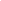 Local e data Assinatura do responsável pela empresa 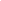 ( a presente declaração deverá ser emitida em papel timbrado , constanto CNPJ , endereço e telefone) . Remuneração mensalMês de Mês de Mês de Salário baseSalário famíliaFunção de confiançaComissão Outros Total 